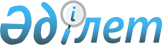 Қостанай облысы әкімдігінің 2023 жылғы 25 қаңтардағы № 30 "2023 жылға арналған субсидияланатын тұқымдардың әрбір санаты бойынша тұқым шаруашылығын дамытуды субсидиялауға арналған бюджет қаражатының көлемін бекіту туралы" қаулысына өзгеріс енгізу туралыҚостанай облысы әкімдігінің 2023 жылғы 31 шілдедегі № 311 қаулысы. Қостанай облысының Әділет департаментінде 2023 жылғы 1 тамызда № 10044 болып тіркелді
      Қостанай облысының әкімдігі ҚАУЛЫ ЕТЕДІ:
      1. Қостанай облысы әкімдігінің "2023 жылға арналған субсидияланатын тұқымдардың әрбір санаты бойынша тұқым шаруашылығын дамытуды субсидиялауға арналған бюджет қаражатының көлемін бекіту туралы" 2023 жылғы 25 қаңтардағы № 30 қаулысына (Нормативтік құқықтық актілерді мемлекеттік тіркеу тізілімінде № 9924 болып тіркелген) келесі өзгеріс енгізілсін:
      көрсетілген қаулының қосымшасы осы қаулының қосымшасына сәйкес жаңа редакцияда жазылсын.
      2. "Қостанай облысы әкімдігінің ауыл шаруашылығы және жер қатынастары басқармасы" мемлекеттік мекемесі Қазақстан Республикасының заңнамасында белгіленген тәртіпте:
      1) осы қаулының аумақтық әділет органында мемлекеттік тіркелуін;
      2) осы қаулынының ресми жарияланғанынан кейін оның Қостанай облысы әкімдігінің интернет-ресурсында орналастырылуын қамтамасыз етсін.
      3. Осы қаулының орындалуын бақылау Қостанай облысы әкімінің жетекшілік ететін орынбасарына жүктелсін.
      4. Осы қаулы оның алғашқы ресми жарияланған күнінен кейін күнтізбелік он күн өткен соң қолданысқа енгізіледі және 2023 жылғы 18 шілдеден бастап туындаған қатынастарға қолданылады. 2023 жылға арналған субсидияланатын тұқымдардың әрбір санаты бойынша тұқым шаруашылығын дамытуды субсидиялауға арналған бюджет қаражатының көлемі
					© 2012. Қазақстан Республикасы Әділет министрлігінің «Қазақстан Республикасының Заңнама және құқықтық ақпарат институты» ШЖҚ РМК
				
      Қостанай облысының әкімі 

К. Аксакалов
Қостанайоблысы әкімдігінің2023 жылғы 31 шілдедегі№ 311 қаулысынақосымшаҚостанайоблысы әкімдігінің2023 жылғы 25 қаңтардағы№ 30 қаулысынақосымша
№
Субсидияланатын тұқымдардың санаты
Бюджет қаражатының көлемі, мың теңге
1
Бірегей тұқымдар
160 000,0
2
Элиталық тұқымдар
420 000,0
3
Бірінші репродукция тұқымдары
530 000,0
4
Бірінші ұрпақ будандарының тұқымдары
620 000,0
Жиыны
Жиыны
1 730 000,0